在update文件上点击右键，选择解压缩到update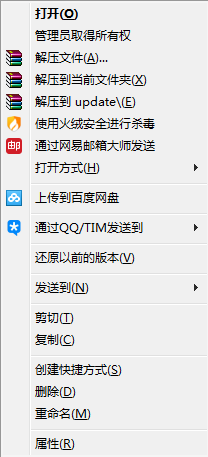 复制解压缩出来的文件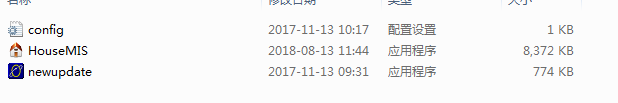 到备案系统安装目录下选择粘贴即可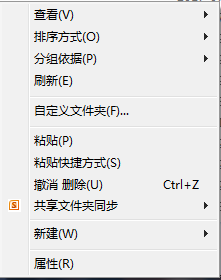 